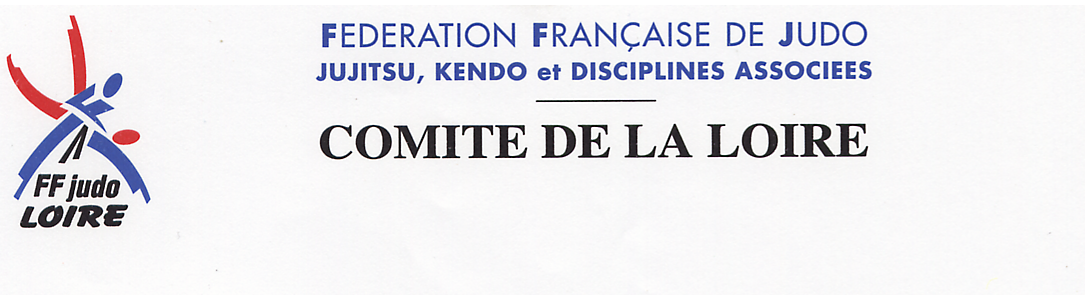 Objet: stage du 27-28-29 DECEMBRE 2018 à la Talaudière Suite à  tes résultats tu es sélectionné comme titulaire pour participer au stage départemental de décembre 2018.Il se déroulera à la salle Omnisports rue Victor Hugo La Talaudière .Accueil le 27 décembre 2018 à 8h30 Salle omnisportsFin du stage le 29 décembre 2018 à 17h  Salle omnisportsEntrainement benjamin de 9h à 10h30 et de 15h à 16h30 au Dojo (sauf le 1er entrainement qui se fait au gymnase omnisports aux horaires des minimes)Entraînement minime cadet junior senior de 9h30 à 11h30 et de 15h30 à 17h30 gymnase omnisports. (sauf le dernier entrainement à 15h00)Ce stage est encadré par Patrice PALHEC, Raphaël MAGNE et Laurent Seillet. Il est sous la direction technique de M.KATANISHI assisté de M.SHIMA et avec la présence de MARIAC Alexandre et des invités surprises.Il est possible d’apporter son repas et de le prendre sur place.Le coût du stage est de 60€,  il est pris en parti par le comité départemental de la Loire de judo (50€), vous devez régler 10€ par chèque à l’ordre du Comité Départemental de la Loire de judo.Si vous voulez prendre des repas ils sont de 11€. Il faut s’inscrire avant le 14 12 2018  au 04 74 87 40 04 ou 06 68 40 40 04 Le coupon réponse est  à envoyer au comité de la Loire de judo avec le règlement, les 60 premiers à répondre feront partie de la sélection départementale, les autres devront s’inscrire par leurs clubs et le coût du stage sera à la charge du participant. Cette sélection est une étape pour la formation des équipes départementales pour les tournois de la saison 2018 2019.Le conseiller technique départementalP.PALHEC-------------------------------------------------------------------------------------------------------------------STAGE NOEL 2018 de la TALAUDIERE TITULAIRE REPONSE et REGLEMENT avant le 16/12/2018: Comite de la Loire de  Judo  D.A.  Maison Département des Sports 4 rue des Trois Meules BP 90144  42012 Saint-Etienne Cedex 2NOM…………………………………………..Prénom…………………………………Tel : ………………………………..Club ………………………………….Catégorie âge et poids………………………….. mail : …………………………………………….	Entrez  vos réponses ci-desss		  Ne participe pas		□ Participe  au stage de judo 						Autorisation parent:Je sssigné……………………………………………………..autorise mon enfant………………………..à participer au stage départemental des 27 28 et 29 décembre 2018.Je perms tte intervention médic dont il prrait avoir besoinDate……………….				Signature……………….Autorisation du club : 		Cach						Signature